FORM NO. 10F[See sub-rule (1) of rule 21AB]Information to be provided under sub-section (5) of section 90 or 
sub-section (5) of section 90A of the Income-tax Act, 1961of	for the purposes of sub-section (5) of *section 90/section 90A:—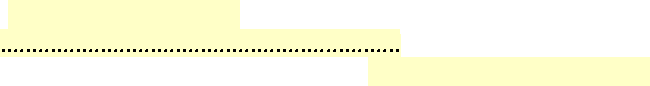 2. I have obtained a certificate referred to in sub-section (4) of section 90 or sub-section (4) ofsection 90A from the Government of 	 (name of country or 
specified territory outside India)Signature: 	 Name:	Address: 	 	Permanent Account Number or Aadhaar Number	 
Verification	I 	. do hereby declare that to the best of	my knowledge and beliefwhat is stated above is correct, complete and is truly stated.Verified today the 	. day of	 Signature of the person providing the informationPlace: 	 Notes :*Delete whichever is not applicable.#Write N.A. if the relevant information forms part of the certificate referred to in sub-section (4) of section 90 or sub-section (4) of section 90A.Sl.No .Nature of information:Details #Status (individual, company, firm etc.) of the assessee:Permanent Account Number or Aadhaar Number of the assessee if allotted:Nationality (in the case of an individual) or Country or specified territory of incorporation or registration (in the case of others):Assessee's tax identification number in the country or specified territory of residence and if there is no such number, then, a unique number on the basis of which the person is identified by the Government of the country or the specified territory of which the assessee claims to be a resident:Period for which the residential status as mentioned in the certificate referred to in sub-section (4) of section 90 or sub-section (4) of section 90A is applicable:Address of the assessee in the country or territory outside India during the period for which the certificate, mentioned in (v) above, is applicable: